07.08.2017											           № 850						г. СевероуральскОб утверждении программы профилактики нарушений, осуществляемой органом муниципального контроля – Администрацией Североуральского городского округа В соответствии с частью 1 статьи 8.2 Федерального закона                                          от 26 декабря 2008 года № 294-ФЗ «О защите прав юридических лиц и индивидуальных предпринимателей при осуществлении государственного контроля (надзора) и муниципального контроля», Администрация Североуральского городского округа:ПОСТАНОВЛЯЕТ:1. Утвердить прилагаемую Программу профилактики нарушений, осуществляемую органом муниципального контроля - Администрацией Североуральского городского округа (далее - Программа профилактики нарушений).2. Структурным подразделениям Администрации Североуральского городского округа, уполномоченным на осуществление муниципального контроля в соответствующих сферах деятельности, обеспечить в пределах своей компетенции выполнение Программы профилактики нарушений, утвержденной пунктом 1 настоящего Постановления.3. Опубликовать настоящее постановление в газете «Наше слово» и на официальном сайте Администрации Североуральского городского округа.4. Контроль за исполнением настоящего постановления оставляю за собой.И. о. Главы АдминистрацииСевероуральского городского округа					  В.П. МатюшенкоУтвержденапостановлением АдминистрацииСевероуральского городского округаот 07.08.2017г.  №  850Программа профилактики нарушений,  осуществляемая органом муниципального контроля – Администрацией Североуральского городского округа Раздел I. Виды муниципального контроля, осуществляемые Администрацией Североуральского городского округаРаздел II. Мероприятия по профилактике нарушений,реализуемые Администрацией Североуральского городского округа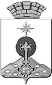 АДМИНИСТРАЦИЯ СЕВЕРОУРАЛЬСКОГО ГОРОДСКОГО ОКРУГАПОСТАНОВЛЕНИЕ№ п/пВид муниципального контроля, осуществляемого Администрацией Североуральского городского округаСтруктурные подразделения Администрации Североуральского городского округа, уполномоченные на проведение соответствующего вида муниципального контроля1Муниципальный земельный контрольОтдел градостроительства, архитектуры и землепользования Администрации Североуральского городского округа2Муниципальный контроль за сохранностью автомобильных дорог местного значенияОтдел по городскому и жилищно-коммунальному хозяйству Администрации Североуральского городского округа3Муниципальный жилищный контрольОтдел по городскому и жилищно-коммунальному хозяйству Администрации Североуральского городского округа4Муниципальный лесной контрольОтдел по городскому и жилищно-коммунальному хозяйству Администрации Североуральского городского округа5Муниципальный контроль в сфере благоустройстваОтдел по городскому и жилищно-коммунальному хозяйству Администрации Североуральского городского округа66Контроль соблюдения условий организации регулярных перевозок на территории муниципального образованияОтдел по городскому и жилищно-коммунальному хозяйству Администрации Североуральского городского округа7   7Муниципальный контроль за соблюдением законодательства в области розничной продажи алкогольной продукцииОтдел экономики и потребительского рынка Администрации Североуральского городского округа8   8Муниципальный контроль в области торговой деятельностиОтдел экономики и потребительского рынка Администрации Североуральского городского округа № п/пНаименование мероприятияСрок реализации мероприятияОтветственный исполнитель11Размещение на официальном сайте Администрации Североуральского городского округа в сети "Интернет" для каждого вида муниципального контроля перечней нормативных правовых актов или их отдельных частей, содержащих обязательные требования, оценка соблюдения которых является предметом муниципального контроля       I кварталСтруктурные подразделения Администрации Североуральского городского округа, уполномоченные на осуществление муниципального контроля в соответствующей сфере деятельности, указанные в разделе I настоящей Программы22Осуществление информирования юридических лиц, индивидуальных предпринимателей по вопросам соблюдения обязательных требований.В случае изменения обязательных требований - подготовка и распространение комментариев о содержании новых нормативных правовых актов, устанавливающих обязательные требования, внесенных изменениях в действующие акты, сроках и порядке вступления их в действие, а также рекомендаций о проведении необходимых организационных, технических мероприятий, направленных на внедрение и обеспечение соблюдения обязательных требованийВ течение года (по мере необходимости)Структурные подразделенияАдминистрации Североуральского городского округа, уполномоченные на осуществление муниципального контроля в соответствующей сфере деятельности, указанные в разделе I настоящей Программы3   3 Обеспечение регулярного (не реже одного раза в год) обобщения практики осуществления в соответствующей сфере деятельности муниципального контроля и размещение на официальном сайте Администрации Североуральского городского округа в сети "Интернет" соответствующих обобщений, в том числе с указанием наиболее часто встречающихся случаев нарушений обязательных требований с рекомендациями в отношении мер, которые должны приниматься юридическими лицами, индивидуальными предпринимателями в целях недопущения таких нарушений    IV кварталСтруктурные подразделенияАдминистрации Североуральского городского округа, уполномоченные на осуществление муниципального контроля в соответствующей сфере деятельности, указанные в разделе I настоящей Программы4  4Выдача предостережений о недопустимости нарушения обязательных требований в соответствии с частями 5 - 7 статьи 8.2 Федерального закона от 26 декабря 2008 года № 294-ФЗ "О защите прав юридических лиц и индивидуальных предпринимателей при осуществлении государственного контроля (надзора) и муниципального контроля" (если иной порядок не установлен федеральным законом)В течение года (по мере необходимости)Структурные подразделенияАдминистрации Североуральского городского округа, уполномоченные на осуществление муниципального контроля в соответствующей сфере деятельности, указанные в разделе I настоящей Программы